AISLING TRUCK ACADEMY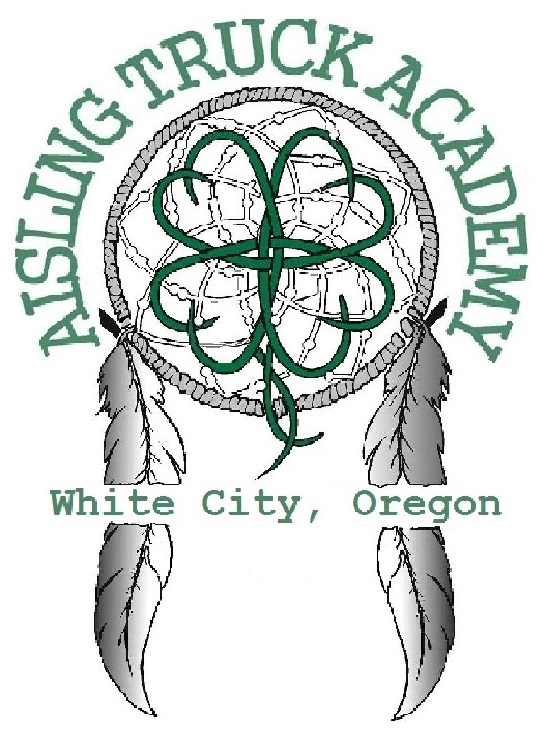 ACADEMY CATALOG1405 ANTELOPE ROADWHITE CITY OREGON  97503541-324-5008FAX:  877-532-0936aislingtruckacademy@gmail.com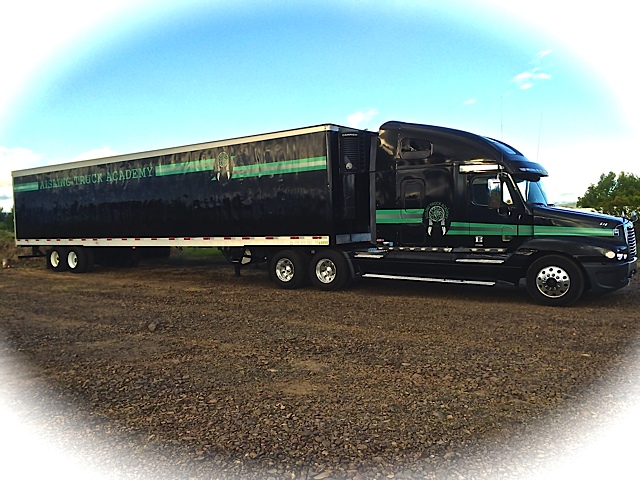 CATALOG EFFECTIVE JANUARY 1ST 2018 THROUGH DECEMBER 31ST, 20184th EDITION                                          TUITION REDUCTION!AND ASK US ABOUT OUR SCHOLARSHIP PROGRAM!AISLING TRUCK ACADEMYPROGRAMS COSTSTUITION COST:   	$4000.00   $3600.00REGISTRATION FEE:  	$100.00BOOKS AND MATERIALS:  	$0.00OTHER FEES:DEPT. OF TRANSPORTATION PHYSICAL EXAM	$0.00DRUG TEST FEE:	$40.00CDL ENDORSEMENT TESTS (DMV)	$50.00CDL PERMIT FEE:	$23.50STATE CDL 3RD PARTY TESTING FEE	$150.00DMV CDL LICENSE UPGRADE FEE	$115.50TOTAL OTHER FEES:  	$379.00TOTAL PROGRAM COST:  	$4079.00Aisling Truck Academy is an APPROVED Oregon Workforce Training ProviderPAYMENT POLICY:Tuition payments may be paid in full by the first day of class or arrangements may be made with Admissions for payment in weekly installments.  All tuition is due by the end of the 2nd week of class (or the half way point of the program if enrolled in night or weekend classes.)  Payment may be made by check, credit/debit card or cash.AISLING TRUCK ACADEMYACADEMY CATALOGTABLE OF CONTENTSPage 2           Academy Ownership InformationPage 2           Academy Instructors and StaffPage 2           Governing Body InformationPage 3           Academy Mission StatementPage 4           Program ObjectivePage 4           Program Time LinePage 4           Class SizePage 5           Program and Course DescriptionsPage 10         Facilities and Equipment Page 11         Admissions Requirements Page 12         Admission Notification and Reapplication PolicyPage 12         Discrimination StatementPage 13         Academy CalendarPage 14         Program Fees and Payment PolicyPage 15         Cancellation and Refund PoliciesPage 17         Attendance PolicyPage 17         Tardy PolicyPage 18         Leave of Absence PolicyPage 18         Transfer PolicyPage 19         Academy Grading SystemPage 20         Student Progress PolicyPage 21         Graduation RequirementsPage 21         Transcripts and CertificatePage 22         Sample TranscriptPage 23         Student Conduct and ConsequencesPage 24         Student Grievance PolicyPage 25         Student ServicesPage 25         Job PlacementPage 26         Job MarketAISLING TRUCK ACADEMYOWNERSNOEL (BUD) WILLIAMS, OWNER, PRESIDENT, SCHOOL DIRECTOR, HEAD INSTRUCTORDONAL LOGUE, OWNER, VICE PRESIDENT, MARKETING, FINANCIAL ADVISORCATHERINE (CATHY) WILLIAMS, OWNER, VICE PRESIDENT, CHIEF OPERATING OFFICER, ADMISSIONS DIRECTOR, INSTRUCTOR, OFFICE ADMINISTRATORAISLING TRUCK ACADEMY INSTRUCTORSNOEL (BUD) WILLIAMS, CLASSROOM, YARD, ROAD   CATHERINE (CATHY) WILLIAMS, CLASSROOM, YARDGOVERNING BODYOREGON HIGHER EDUCATION COORDINATING COMMISSION755 COURT STREET N.E. SALEM OR  97301-3827PHONE:  503-947-5716FAX:  503-378-8395Page 2AISLING TRUCK ACADEMYMISSION STATEMENTAisling Truck Academy’s number one goal is to produce a quality, safety conscious and marketable Entry Level Commercial Driver.  Our educational emphasis is placed on teaching our students truthful and realistic job requirements of the Commercial Truck Driver and preparing them for their new career using our real life experiences as well as satisfying the requirements of the Department of Transportation.   At Aisling Truck Academy we feel that training students in Industry appropriate equipment with actual Trucking Company Owner/Instructors will give the students the best most realistic education available today.  An educated Entry Level Commercial Driver that knows exactly what to expect when embarking on their new career is much more likely to remain in that career and become a true asset to their employer as well as enjoy great success.  It is our Mission to produce those drivers.Page 3AISLING TRUCK ACADEMYPROGRAM OBJECTIVEProgram 101E Class A CDL Driver Training is designed to prepare the Entry Level Commercial Driver to successfully complete the State of Oregon Commercial Driving Test AND prepare the Entry Level Commercial Driver for a career as a Commercial Truck Driver with an educational emphasis placed on Over The Road driving.  Most Entry Level Commercial Drivers will be driving Over the Road for the first 2 years of their new career.PROGRAM TIME LINEPROGRAM 101E CLASS A COMMERCIAL DRIVER TRAININGDAY CLASS:COURSE LENGTH:  160 CLOCK HOURS4  CONSECUTIVE WEEKS40 HOURS PER WEEKNIGHT CLASS:COURSE LENGTH:  160 CLOCK HOURS8 CONSECUTIVE WEEKS20 HOURS PER WEEKWEEKEND CLASS:COURSE LENGTH:  160 CLOCK HOURS8 CONSECUTIVE WEEKS20 HOURS PER WEEKLEARNING PLANS:  22 LEARNING PLANS ARE IN THIS PROGRAMThis is a 4 week (Day Class) or 8 week (Night and Weekend Class) program however, if needed, additional training will be provided to students to obtain the goal of Licensed Class A Commercial Driver.  Training may extend, without charge, for an additional two weeks. This is a relatively fast paced Program.  Students need to make every attempt to attenddaily in a punctual fashion.  CLASS SIZEIn an effort to maintain a high level of quality education, class sizes are capped at 6 students.  Instructor to student ratio in the Road Training Truck is no more than 3 students to one instructor.  Instructor to student ratio in the Yard Training is no more than 6 students to one instructor.  The yard has several training stations and students work in pairs and are rotated throughout the stations.  This assures active quality training for each student.  Page 4AISLING TRUCK ACADEMYPROGRAM 101E:  CLASS A CDL DRIVER TRAININGPROGRAM/COURSE DESCRIPTIONSPRE-ENROLLMENT:Off-site drug testing, Medical Examiners Certificate to establish eligibility prior to entering program.  Paperwork pertaining to drug testing must be obtained from the Academy prior to testing to ensure test results are delivered to the Academy directly from the testing facility.CLASSROOM PORTION:  5 DAY DURATION, 8 HOURS PER DAY:Preparation for CDL written endorsements.  Testing occurs at DMVInteractive taught using verbal instruction, equipment demonstrations and videos to enhance understanding of the subject matter.  Pre-testing of covered material will occur in classroom prior to evaluations at DMV.  Pre-tests will be graded in the classroom and utilized as a study guide in preparation for DMV testing.  Reading sections 1, 2, 3, 5, 6, 7, 8, and 9 of the Oregon Commercial Driver Manual (86 pages) may be done prior to start of course if desired.  We will be reviewing this manual in the classroom as well while observing the videos.  The Manual may be obtained at DMV or Aisling Truck Academy. Log Book, Hours of Service, Electronic Log Books, Qual Comm/ Communication device operationsSubject will be taught using practical applications with instructor, video demonstrations and ODOT weigh master visitation.  Students will be issued a log book and log books will be maintained throughout the program so that a clear understanding for maintenance will be achieved.  In addition, Electronic Logging using an iPad Tablet will be introduced and other Communications devices will be introduced and used throughout the road training portion of the program.  Classroom written quiz including log book graph will be given at the conclusion of this Learning plan.  The Bumper to Bumper book chapters 1 through 4 (approximately 10 pages) will be assigned as homework in preparation for this class.  In addition, students will be given a FMCSR (Federal Motor Carrier Safety Regulation) book for use during this Learning Plan and kept for personal reference use.Load paperwork managementInstructor verbal instruction (with handouts) to communicate the importance of good management of paperwork (Bills of Lading, etc.) including timely submission of the paperwork to employer.  Also addressed will be the Hazardous Material record keeping laws, introduced in the CDL Written Endorsement portion of training. A written quiz will be associated with this Learning Plan.Page 5Trip planning, time management, map reading, GPS operationsVerbal instruction utilizing maps and GPS devices, delivery and pick up timing and navigational strategies to achieve promptness.  Development of good time management skills necessary to successfully complete load requirements.   An interactive classroom discussion is associated with this Learning Plan, no written quiz or recorded grade.  Students will be issued a current year Road Atlas to be used during this Learning Plan and kept for personal use.Driver wellness, awareness, whistle blower protectionVideo with instructor interaction and lecture.  A recorded written quiz is associated with this Learning Plan.Introduction to maneuvering tractor trailer forward, backing and turningVideo and practical (using smaller scale props) instructor interaction to learn the basic articulation of tractor trailer.  A recorded written quiz is associated with this Learning Plan.Adverse weather, shipping facilitiesIn continuance with the time management teachings subject matter, introduces difficult driving/maneuvering conditions.  Instructor interaction, lecture.A recorded written quiz is associated with this Learning Plan.Introduction to Pre-trip, post trip and en route inspectionsVideo and instructor interaction, lecture.  Emphasis on the safety concerns of operating an un-fit vehicle, familiarizes students with physical components of tractor trailer.  A recorded written quiz is associated with this Learning Plan.Introduction to shiftingInstructor interaction, lecture.  Basics of utilization of speed, RPM and road grade to select and successfully shift into/out of gears.  A recorded written quiz is associated with this Learning Plan.ASSESSMENTS FOR LEARNING PLANS DURING THE CLASSROOM PORTION WILL CONSIST OF WRITTEN QUIZZES.   QUIZ SCORES WILL BE RECORDED AS A PORTION OF THE OVERALL CLASSROOM GRADE AS WELL AS THE TOTAL PROGRAM GRADE.  EACH GRADED QUIZ WILL BE RETURNED TO THE STUDENTS FOR USE AS A STUDY GUIDE.Page 6YARD PORTION:  3 WEEK DURATION, 4 HOURS PER DAY.  STUDENTS WILL PARTICIPATE IN BRIEF CLASSROOM DAILY OUTLINE OF SUBJECT MATTER TO BE COVERED, USUALLY A 15 MINUTE DURATION, FOLLOWED BY DAILY YARD TRAINING:In depth pre, post and en-route inspectionsHands on instructor taught demonstration with student interaction progressing to student practice and mastering the inspections.  Daily inspections performed/practiced throughout the yard and road training portion of the program to ensure proficiency.Beginning/Intermediate backing exercises Hands on initial Instructor demonstration followed by student hands on practice of the backing skills.  Continues the articulation understanding introduced in the classroom as well as development of space management skills, depth perception and safety.Docking exercises Hands on initial Instructor demonstrations followed by student practice to gain skills needed in this critical job function.  Develops depth perception, space management and good safety practices.Couple and Uncouple tractor/trailerHands on initial Instructor demonstration followed by hands on student application of this necessary function.   Develops safety skills, utilization of step by step procedures for completing the task.Checking for adjustment of automatic slack adjusters (Brakes)Instructor demonstrated inspection of the brake hardware system.  Includes coverage of applicable laws regarding automatic slack adjusters, the difference in brake systems and physical hands on systems check.Sliding Tandems and 5th WheelsInstructor demonstrated, student performed function.  Lecture pertaining to the necessity of the action and specifics for weight distribution.PRACTICE ALL OF THE ABOVE THROUGHOUT THE YARD TRAINING PROGRAMCDL Test preparationInstructor evaluation of student skill levels and preparedness for state CDL testing.ASSESSMENT WILL CONSIST OF STUDENT PERFORMANCE OF ALL MANEUVERS.  STUDENT WILL BE ALLOWED TO CARRY A MEMORY AIDE WHILE PERFORMING THE PRE-TRIP INSPECTION.  ALL OTHER ASSESSMENTS WILL REQUIRE STUDENT TO MEMORIZE EACH FUNCTION AND CORRECTLY EXECUTE MANEUVERS.  ASSESSMENTS WILL BE RECORDED USING A CHECK OFF LIST.Page 7ROAD TRAINING:  3 WEEK DURATION 4 HOURS PER DAY.  STUDENTS WILL PARTICPATE IN BRIEF INSTRUCTOR DAILY OUTLINE IN THE TRUCK (USUALLY 15 MINUTES) PRIOR TO EACH DAILY ROAD TRAINING SESSION.  STUDENTS WILL PARTICIPATE BY DRIVING AS WELL AS OBSERVATION OF INSTRUCTOR OR CLASSMATE DRIVING:Beginning shifting, turning, braking, acceleration, off-tracking exercisesInitial Instructor demonstration followed by student hands on applications using low traffic public roadwaysTraffic/mirror checks, negotiation of intersections, space managementInitial Instructor demonstration followed by student hands on applications using low traffic public roadwayLeft turns, right turnsInitial Instructor demonstration followed by student hands on applications using low traffic public roadwaysUphill, downhill shiftingInitial Instructor demonstration followed by student hands on applications using low traffic rural roadways with appropriate topographyRailroad crossings, school/construction zonesInstructor lecture followed by practical hands on application of students utilizing public roadways in non-active times and areas.  Enhances sign recognition practice, space and speed management and alertness.Urban drivingInstructor lecture followed by practical hands on application of students utilizing moderate traffic urban areasHighway/FreewayInstructor lecture followed by student hands on applications for navigation of highways and freeways, on-ramps and off-ramps.Mountain DrivingInstructor lecture followed by student hands on applications for mountain driving practices including gear selection, braking techniques, space management.Introductory to Port of Entry (Weighmaster)Instructor lecture followed by student hands on application of scale house etiquette, actual on site visit inside scale house  City drivingInstructor lecture followed by student hands on application of high traffic city driving.  Enforces prior teachings of space management, articulation and off tracking, sign recognition, safety practices.Page 8CDL Test PreparationInstructor lecture followed by student hands on application of various road conditions and travel areas covered in prior lessons.  Instructor evaluation of student progress and preparedness for state CDL testing.State CDL testFINAL ASSESSMENT FOR ROAD TRAINING WILL CONSIST OF A DRIVING EXAM.  
STUDENT WILL BE EXPECTED TO PERFORM DRIVING MANEUVERS UNDER DIRECTIVE WITH LITTLE TO NO INSTRUCTION GIVEN.  DAILY STUDENT PROGRESS WILL BE EVALUATED AND RECORDED ON A STUDENT PROGRESS SHEET.  Page 9AISLING TRUCK ACADEMYFACILITIES AND EQUIPMENTAisling Truck Academy is located in a commercial industrial area of White City Oregon.  The indoor Classroom is located in a large climate controlled metal building.  The Academy facility offers an approximate 3 acre graded gravel lot for Yard Skills training and testing.  Practice areas are well marked with high visibility traffic cones and paint lines.  All road training is performed on public roadways of varied traffic density and terrain. The equipment used for the Classroom portion of training consists of Audio/Visual equipment (large screen television, dvd player) as well as iPad tablets, Qual-Comm device and printed materials.  iPad tablets will be used in class only and may not be taken home by students except in rare cases.The equipment used for Road training is: 2006 Freightliner Columbia 13 speed manual transmission Tractor (Truck)2002 Utility brand 53’ refrigerated enclosed semi-trailerIn case of equipment failure, alternative equipment will be obtained to assure the maintenance of scheduled training without interruption.The equipment used for Yard training (backing, couple-uncouple, pre-trip, etc.) consists of 2006 Freightliner Columbia 13 speed manual transmission Tractor (Truck) 2002 Utility brand 53’ refrigerated enclosed semi-trailer and Classic Peterbilt tractors with 53’ dry van trailers.  2015 Freightliner Cascadia tractors will be available for students to see the equipment that may be available to them if choosing a career as an Over the Road Commercial Driver.All equipment will be used under the direct, active supervision of an Instructor.  Safety is paramount and strict rules govern the use of all equipment.  These rules will be discussed at the beginning of each Learning Plan and reinforced throughout the Program.  All equipment is maintained in good mechanical condition for optimal training time as well as kept clean inside and out and free of clutter.The classroom facility also houses the Academy Office, restroom with lockers and shower and a weight room equipped with treadmills and elliptical training equipment as well as a refrigerator, microwave oven and coffee maker.  Page 10AISLING TRUCK ACADEMYADMISSIONS REQUIRMENTSStudents wishing to enroll in Program 101E:  Class A Commercial Driver Training with Aisling Truck Academy must:Obtain and submit A COURT COPY of your driving record from DMV.   Your driving record is a vital component to employability and will be reviewed as part of the enrollment process.Perform and submit a pre-employment drug/alcohol screening prior to class start.  We will provide you with the necessary documents and information for this procedure.  Prospective students must pass this testing to be eligible for enrollment.Pass and submit a current D.O.T Medical Exam/Certificate.  This is a requirement to obtain your CDL Permit as well as your CDL.  This physical examination may only be performed by a medical professional approved by the Department of Transportation to conduct this exam.  The cost of this exam is absorbed by Aisling Truck Academy.   You must be a minimum of 18 years old to enroll in this Program.  Any criminal background must be disclosed to Aisling Truck Academy prior to enrollment.  This is for your employment benefit!  Please discuss any issues of this nature with us so that we may determine your eligibility for a driving job.  Having a criminal background doesn’t necessarily mean that you will not be able to find employment as a Commercial Truck Driver as there are trucking companies that are lenient in some cases depending on the crime.Your verifiable work history for up to 10 years is important to provide as we will be assisting you with Job Placement.  Please make certain you have this complete information prior to class start.A current driver’s license copy will be required for submission for identification process as well as a course requirement.  Your driver’s license must be valid, not expired, suspended or revoked and you must have possessed a drivers license for a minimum of one year to meet DMV eligibility requirements.  This includes licenses held in other states.Page 11ADMISSION NOTIFICATION/REAPPLICATION POLICYProspective students will be notified by phone within 3 business days if their Application for Admission has been accepted or denied.   Prospective students denied acceptance into the program will in some cases have the opportunity for enrollment at a later date.  Possible causes for application denial include:Current licensed driving history less than 12 monthsUnder the age of 18Driver’s license suspended or revokedDriving record not acceptable due to driving violations or accidents (creating a situation where the prospective student is not employable as a Commercial Driver.)Recent criminal history (creating a situation where the prospective student is not employable as a Commercial Driver.)In the above Admission denial situations Students may re-apply when sufficient time has passed to clear the problems, if possible.An applicant that fails the Aisling Truck Academy pre-employment drug/alcohol screening is ineligible for Admission application resubmission.	Non-Discrimination PolicyAdmission is not on the basis of sex, age, race, color, religion, ethnic origin, or sexual orientation. All students are treated under the same standards as defined in ORS 659.850.Any person unlawfully discriminated against, as described in ORS 345.240, may file a complaint under ORS 659A.820 with the Commissioner of the Bureau of Labor and Industries. The school’s policies governing all staff will be enforced in situations where instructional staff or other school personnel have been found to have engaged in discriminatory behavior.Page 12AISLING TRUCK ACADEMY         ACADEMY CALENDARJANUARY 2018 THROUGH DECEMBER 2018CLASS DATESENROLL BY			    CLASS START DATE	       CLASS END DATEAISLING TRUCK ACADEMY OBSERVES THE FOLLOWING HOLIDAYS:NEW YEARS DAYMEMORIAL DAY4TH OF JULYLABOR DAYTHANKSGIVING DAYCHRISTMAS DAYMake up days for days missed due to academy holidays will be conducted on Saturdays. CLASS SIZEIn an effort to maintain a high level of quality education, class sizes are capped at 6 students.  Instructor to student ratio in the Road Training Truck is no more than 3 students to one instructor.  Instructor to student ratio in the Yard Training is no more than 6 students to one instructor.  The yard has several training stations and students work in pairs and are rotated throughout the stations.  This assures active  quality training for each student. Page 13AISLING TRUCK ACADEMYPROGRAMS COSTSTUITION COST:   	 $4000.00 $3600.00REGISTRATION FEE:  	 $100.00BOOKS AND MATERIALS:  	 $0.00OTHER FEES ARE FEES ASSOCIATED WITH THE TOTAL PROGRAM COSTS:DEPT. OF TRANSPORTATION PHYSICAL EXAM	 $0.00DRUG TEST FEE:	 $40.00CDL ENDORSEMENT TESTS (DMV)	 $50.00CDL PERMIT FEE:	 $23.50STATE CDL 3RD PARTY TESTING FEE	 $150.00DMV CDL LICENSE UPGRADE FEE	 $115.50TOTAL OTHER FEES:  	 $379.00TOTAL PROGRAM COST:                                               $4079.00Aisling Truck Academy is an APPROVED Oregon Workforce Training ProviderPAYMENT POLICY:Tuition payments may be paid in full by the first day of class or arrangements may be made with Admissions for payment in weekly installments.  All tuition is due by the end of the 2nd week of class (the half way point of the program if enrolled in Night or Weekend classes.)  Payment may be made by check, credit/debit card or cash.Page 14CANCELLATION AND REFUND POLICIESFOR RESIDENT EDUCATIONCancellation and Refund Policy: Resident Instruction (OAR 581-045-0036)(1)	A student may cancel enrollment by giving written notice to the school. Unless the school has discontinued the program of instruction, the student is financially obligated to the school according to the following: (a) If cancellation occurs within five business days of the date of enrollment, and before the commencement of classes, all monies specific to the enrollment agreement shall be refunded; (b) If cancellation occurs after five business days of the date of enrollment, and before the commencement of classes, the school may retain only the published registration fee. Such fee shall not exceed 15 percent of the tuition cost, or $150, whichever is less; (c) If withdrawal or termination occurs after the commencement of classes and before completion of 50 percent of the contracted instruction program, the student shall be charged according to the published class schedule. The student shall be entitled to a pro rata refund of the tuition when the amount paid exceeds the charges owed to the school. In addition to the pro rated tuition, the school may retain the registration fee, book and supply fees, and other legitimate charges owed by the student; (d) If withdrawal or termination occurs after completion of 50 percent or more of the program, the student shall be obligated for the tuition charged for the entire program and shall not be entitled to any refund; (e) The enrollment agreement shall be signed and dated by both the student and the authorized school official. For cancellation of the enrollment agreement referenced in Subsections (1)(a) and (b), the "date of enrollment" will be the date that the enrollment agreement is signed by both the student and the school official, whichever is later. (2)	Published Class Schedule (for the purpose of calculating tuition charges) means the period of time between the commencement of classes and the student's last date of attendance as offered by the school and scheduled by the student. (3)	The term "Pro rata Refund" means a refund of tuition that has been paid for a portion of the program beyond the last recorded date of attendance. (4)	This program is measured in clock hours, the portion of the program for which the student will be charged is determined by dividing the total clock hours (160 clock hours) into the number of clock hours accrued according to the published class schedule as of the last date of attendance.  (5)	The term "tuition cost" means the charges for instruction including any lab fees. "Tuition cost" does not include application fees, registration fees, or other identified program fees and costs. The school shall adopt and publish policies regarding the return of resalable books and supplies and/or the prorating of user fees, other than lab fees. Page 15(6)	The school shall not charge a withdrawal fee of more that $25. (7)	The school may adopt and apply refund calculations more favorable to the student than those described under this policy. (8)	When a cancellation, withdrawal, termination, or completion occurs, a calculation of all allowable charges under this rule shall be made. If such calculations       evidence that the school received total payments greater than its allowable charges: (a) Within 40 days after notification of such cancellation, withdrawal, termination, or completion, a written statement showing allowable charges and total payments received shall be delivered to the student by the school, together with a refund equal in amount to monies paid to the school in excess of those allowable charges; (b) In the event payments to a student account are derived from federal and/or state tuition assistance program(s), including student loan programs, regulations governing refund notification and awarding within respective program(s) shall prevail in lieu of Section (10)(a) of this rule, but only with respect to the covered portions thereof; and(c) In the event payments to a student account are derived from a sponsoring public agency, private agency, or any source other than the student, the statement of charges and payments received together with an appropriate refund described under section (10)(a) of this rule may be delivered instead to such party(ies) in interest, but only with respect to the covered portions thereof.(9)	In case of disabling illness or accident, death in the immediate family, or other circumstances beyond the control of the student that causes the student to leave school, the school shall arrange a prorated tuition settlement that is reasonable and fair to both parties. (10)	A school shall be considered in default of the enrollment agreement when a course or program is discontinued or canceled or the school closes prior to completion of contracted services. When a school is in default, student tuition may be refunded by the school on a pro rata basis. The pro rata refund shall be allowed only if the Superintendent determines that the school has made provision for students enrolled at the time of default to complete a comparable program at another institution. The provision for program completion shall be at no additional cost to the student in excess of the original contract with the defaulting school. If the school does not make such provision, a refund of all tuition and fees shall be made by the school to the students. Page 16AISLING TRUCK ACADEMYATTENDANCE POLICYProgram 101E Class A Commercial Driver Training is a relatively fast paced program.  Daily student attendance is very important for successful completion of this 160 hour course.  Student must complete a minimum of 140 hours to be considered for graduation.  140 hours is the Trucking Industry standard for minimal Entry Level Commercial Driver training for over the road trucking companies and other carriers.  Students absent for more than 2 consecutive days due to illness may be required to submit a Doctor’s note documenting the illness.  Absences due to family emergency, such as death or serious injury or illness of immediate family member must be documented as well.  Students absent for vacation or other recreational activities need to give serious consideration to entering into a future scheduled class that does not conflict with the school schedule as these types of absences will be considered not excused.  Make up assignments for the classroom portion of the Program may be turned in for credit if the student had an excused absence.  These assignments may be completed during non-school hours or in some cases may need to be completed during the next scheduled Class start depending on the instruction structure of the missed classroom time.  If the missing classroom time and/or assignment must be made up during a subsequent class, the student will not be allowed to graduate until all assignments are completed.Students missing either Yard Training or Road Training need to schedule time to make up this training time.   This may mean time outside of regular school time or time with the subsequent Class. If make up time needs to be completed in with a subsequent class, the student will not be allowed to graduate until the time is made up.  IN ALL CASES OF ABSENCES, STUDENT MUST CALL IN TO ACADEMY TO INFORM THEM OF THE INTENDED ABSENCE AS SOON AS POSSIBLE.TARDY POLICYTardiness is not acceptable. A student is considered tardy is they are more than 15 minutes late.  If the student is tardy 3 times, the student is required to attend a conference with administration and the student will be placed on probation. If the student is tardy one more time after the conference with the administration or the student does not follow the written corrective action plan determined and agreed upon the student and the administration, the student will be terminated from the program.  If the student is tardy more than 15 minutes, clock hour time will be deducted for time missed in class.When the student is aware they will be tardy, It is the responsibility of the student to call or provide written communication to the school.Page 17LEAVE OF ABSENCE POLICYThe request for a leave of absence must be made in advance in writing, signed and date, except in extraordinary or personal mitigating circumstances such as due to emergency which can the student can document.   An example of an emergency may include circumstances such as a car accident, medical emergency or a family death; in such cases, the student is required to call the school and follow, within 10 days, in writing with the intent to use the leave of absence.  The student must request the intended dates of leave of absence.  If the student does not return two days after the a leave of absence or have not communicated with the school the student will be consider withdrawn from the program.The Academy will approve the written leave require only in the instance of medical emergency, crisis or personal mitigating circumstances, which the student document. In an instance of medical condition written documentation from a health care professional is required.  In all other circumstance a written explanation from the student is required.The leave does not involve any additional charges from the Academy to the student. A leave of absence may extend the students contract period and maximum allowable time frame by the same number of days in the approved leave of absence.TRANSFER POLICY Aisling Truck Academy does not recognize training from other truck driving schools to be used as credit towards attending our Academy.  However, if you have had an approved leave of absence from a previous Aisling Truck Academy class the hours attended will be credited toward your attendance in the subsequent attended class unless the time lapse between classes is greater than 3 months.  If  previous class time attended ended during the first week of the Program the student will be allowed to attend the classroom portion of the subsequent program at no additional charge.  If the student has an approved Leave of Absence from a previous class and that Leave began during weeks 2 through 4 and the student resumes training more than 3 months past the last training date, that student may be required to attend more than the remaining training hours and be charged for that training in order to obtain a quality education preparing the student for State testing as well as their career.  Each circumstance will be reviewed on a case by case basis by the School Director.  Page 18AISLING TRUCK ACADEMYGRADING SYSTEMAisling Truck Academy uses the following grading system:Classroom QuizzesThere are a total of 9 graded written quizzes in the Classroom Course of this program.   Graded quizzes must reflect a score of 80% or higher on each quiz to receive a passing grade.  Students receiving a grade lower than 80% on any written quiz may re-test, however the highest achievable grade on a re-test will only be 80%.  An overall score of 80% is required to pass the Classroom Course portion of the Program.Yard GradeYard Course testing does not occur until the final week of the program.  Each student will be evaluated on skill levels demonstrated by performance of each maneuver or function.  Students must receive a score of 80% or higher on each tested function to receive a passing grade.  Students failing to gain a score of 80% or higher may retest however the highest achievable grade will be 80%.  An overall score of 80% is required to pass the Yard Course portion of the Program.Road GradeThe Road Course testing also occurs during the final week of the program.  Students will be evaluated on certain driving skills in a variety of driving conditions under directive of the Instructor.  Students must receive a score of 80% or higher to pass the driving test.  If a student scores lower than 80% a retest occurs however the highest achievable score on a retest is 80%.  An overall score of 80% is required to pass the Road Course portion of the Program.Students will be graded on a point per question system for each quiz in the Classroom course calculated to a percentage of correctly answered quiz questions.Student will be testing using a checklist system for Yard and Road Course testing. Students will receive 3 individual scores for Classroom, Yard and Road.  The 3 scores will be added for an overall Program score.  Individual Course scores for Classroom and Yard courses will be computed by adding all scores for each course together and dividing by the number of tests or quizzes to calculate the overall course grade.  Road Course overall score will reflect the scoring on the final Road Test sheet.  All scores are numeric percentage based scores. Page 19STUDENT PROGRESSStudent progress is measured and recorded at the end of the first week of school during Classroom training.  Students will receive all graded assignments back in a timely fashion and may ask at any time for an overall classroom grade.  On all graded assignments a score of 80% or higher must be achieved to pass each assignment. The overall classroom grade must also be 80% of all graded assignments to pass the classroom portion of training.  Students not achieving this score on any graded classroom assignment may re-test, however, regardless of the score on the retested assignment the highest score the student will achieve will be 80% (or lower if the score was below 80% on the retest.)  At the end of week one, the Classroom portion of training a one on one conference will be conducted with the Instructor and Student to review test scores and discuss any areas of concern. Student progress is measured on a daily basis during Yard and Road training weeks 2, 3 and 4.  Daily progress conferences will be conducted between the Student and Instructor at the end of each training period.  Although testing for weeks 2, 3 and 4 does not occur until the final week of class, student’s progression in understanding and demonstrated skill level will be documented.  If a student falls below the acceptable skill level for the training received a conference will occur between the Student, Instructor and Administrator to develop a strategy for additional training to improve the Student’s skill level as well as a timeline for the correction to occur.  If the student does not achieve adequate skill levels after reaching the end of the set timeline, student will be terminated from the program.If the Student falls below acceptable attitude or behavior levels, the student will participate in a conference with the Instructor and Administration regarding the problem and a timeline will be developed for improvement to occur.  If the Student’s behavior does not improve to an acceptable level by the designated timeline, the Student will be terminated from the Program. ATTITUDE AND BEHAVIOR PROBLEMS CAN  CREATE SERIOUS SAFETY ISSUES ENDANGERING STUDENTS, THE PUBLIC AND STAFF AND WILL THEREFORE NOT BE TOLLERATED.Students will be closely monitored for academic progress as well as attitude and behavior.  As previously stated written Progress Reports will be generated at the end of the first week of the Program followed by daily Progress Reports weeks 2 through 4.   Student’s exhibiting low academic comprehension or skill level will be advised by verbal conference with Instructor and Administrator, if warranted and documented in writing to be included in Student File.  Actions taken to correct issues may include one on one tutoring with Instructor or extra practice time in Yard or Road Training equipment with Instructor.  Depending on the issue, a timeline will be established for marked improvement in problem areas.  Page 20AISLING TRUCK ACADEMYGRADUATION REQUIREMENTSStudents must have a minimum of 140 clock hours logged to graduate the Program.Students must not have any outstanding debt owed to the Academy to be eligible to graduate.Student must achieve a satisfactory overall and individual Course grade as outlined in the Academy Grading System to be eligible for graduation.Student must pass State Road and Skills Commercial Driver License testing to graduate the Program.TRANSCRIPTS AND CERTIFICATEUpon successful approved completion of the Program:  Class A Commercial Driver Training, a Transcript and Completion Certificate will be awarded.  Transcript information to include:Date of EnrollmentStarting date of AttendanceDate of Withdrawal or TerminationDate of graduationCourses takenGrade for each CourseTotal clock hours attendedSignature of Academy Official(s)Certificate to include:Date range of AttendanceProgram title completedTotal clock hours of attendanceSignature of Academy Official(s)Graduated Students will also test for and receive their Oregon State Commercial Driver’s License Class APage 21                                                        AISLING TRUCK ACADEMY1405 ANTELOPE ROADWHITE CITY, OR  97503541-324-5008877-532-0936AISLINGTRUCKACADEMY@GMAIL.COMSTUDENT TRANSCRIPTStudent InformationProgram InformationSAMPLE__________________________________________					Signature of Authorized School Official 			Date_SAMPLE_________________________________________					Please Print Name of Authorized School Official 		Date__________________________________________Title SCHOOL MAINTAINS STUDENT TRANSCRIPT FOR 25 YEARS Page 22AISLING TRUCK ACADEMYSTUDENT CONDUCT AND CONSEQUENCESStudents will be closely monitored for academic progress as well as attitude and behavior.  As stated in the Student Progress section of this Catalog, written Progress Reports will be generated at the end of the first week of the Program followed by daily Progress Reports weeks 2 through 4.   Student’s exhibiting low academic comprehension or skill level will be advised by verbal conference with Instructor and Administrator, if warranted and documented in writing to be included in Student File.  Actions taken to correct issues may include one on one tutoring with Instructor or extra practice time in Yard or Road Training equipment with Instructor.  Depending on the issue, a timeline will be established for marked improvement in problem areas.  If the student fails to show improvement in the time frame allotted an additional conference will take place between Student, Instructor and Administrator to discuss the issue and documented in writing as part of the Student’s file.  Because of the safety sensitivity of this Program, student may be terminated at this time and a refund for tuition paid for the unused portion of the Program may be issued (see refund policy.)  Every attempt will be made to improve the Student’s skill level including but not limited to one on one instruction with Instructor, observance of fellow student techniques or change of Instructor.  Students exhibiting behavioral issues including but not limited to circumstances below may face immediate termination from the ProgramInsubordination is not allowed.  The Instructors and staff must, for SAFETY purposes be in control of training situations at all times.Verbal or physical harassment, fighting, degrading, aggressive or sexual advance toward fellow students or Academy staff may be terminated immediately.Student use of or possession of drugs or alcohol on Academy premises will be terminated immediately.  Vandalism or misuse of any Academy property including equipment may result in student termination.Student in possession of firearm or weapon of any kind including aerosols on school property will be terminated unless properly permitted to carry such weapons by lawful authority.  If permitted we ask that the weapon remain locked in your vehicle during class hours.Aisling Truck Academy prohibits discrimination against its customers, employees, and applicants for employment on the bases of race, color, national origin, age, disability, sex, gender identity, religion, reprisal, and where applicable, political beliefs, marital status, familial or parental status, sexual orientation, or all or part of an individual's income is derived from any public assistance program, or protected genetic information in employment or in any program or activity conducted or funded by Aisling Truck Academy.  Page 23If found in violation of discrimination, Student will be terminated.  Any person unlawfully discriminated against, as described in ORS 345.240 may file a complaint under ORS 659A.820 with the Commissioner of the Bureau of Labor and Industries.Students found guilty of an of the above mentioned transgressions resulting in termination will be awarded a refund for tuition paid for the unused portion of the Program as described in the Academy Refund Policy.  Aisling Academy Staff found guilty of the above defined discrimination will be subject to immediate disciplinary action including forced leave of absence or termination.  LESSER OFFENCESStudents not obeying the following rules will first be given verbal warning by Instructor followed by conference with Student, Instructor and Administrator upon 2nd offence and may face immediate termination upon 3rd offense.  Each warning will be documented in writing and placed in the student file:Smoking or use of tobacco products of any kind is prohibited except in designated areas.  Cigarette butts, chewing tobacco, etc. must be disposed of properly in these areas.Littering of any kind including chewing gum is prohibited on Academy property as well as in or on Academy equipment.Students may consume water only in any Academy equipment including yard equipment.Student must refrain from use of foul or offensive language at all times.Student attire must be appropriate, shorts are permitted but must be well fitted and mid thigh length minimum, long pants and sleeved shirts free of suggestive or distasteful verbiage or pictures and of sufficient length to cover waistband of shorts or pants and close-toed shoes or boots are considered appropriate.  Long hair must be confined and not loose for safety reasons.  Jackets and rain gear will be needed during inclement weather.STUDENT GRIEVANCE POLICYStudents wishing to file a complaint or grievance with the school against fellow students or Academy staff or Administration must do so in writing addressed to Aisling Truck Academy President.  The Academy President will review the written grievance and make a decision based on the outcome of review of the written complaint or grievance and a verbal conference between the President, student and accused offending party where applicable, within 3 business days.  Students should address grievance to President Noel Williams to the Academy Address or submitted in writing in person to Noel Williams.  Persons wishing to appeal a grievance against them may do so, in writing, to the Academy President.  The President will review the Appeal and respond within 3 business days to the Appeal.  A rapid resolution to any grievance is of paramount importance.Page 24Students aggrieved by action of the school should attempt to resolve these problems with appropriate school officials.  Should this procedure fail students may contact: Higher Education Coordinating Commission, 255 Capitol St. NE, Salem, OR 97310-0203.”  After consultation with appropriate Department staff and if the complaint alleges a violation of Oregon Revised Statutes 345.010 to 345.470 or standards of the Oregon Administrative Rules 581-045-0001 through 581-045-0210, the Department will begin the complaint investigation process as defined in OAR 581-045-0023 Appeals and Complaints.STUDENT SERVICES  Students have the right to review the content of their student file.  Students wishing to review their student file must give Academy staff a full business day to accommodate the request. The Family Educational Rights and Privacy Act(FERPA) sets a limit on the disclosure of personally identifiable information form school records and defines the rights of students to review and request changes to the records. FERPA gives postsecondary students the rights to:Review their education recordsSeek to amend inaccurate information in their records, and Provide consent for the disclosure of their records.Students are guaranteed access to their school records, with a staff member present, within 45 days of request.  Aisling will attempt to provide the students within in two business days for the student convenience.JOB PLACEMENTAisling Truck Academy, through Admissions screening, approves only those students who are employable as Commercial Truck Drivers.  Screening Academy applicants involves prospective student’s submission of factual historical data including but not limited to criminal background, driving record and employment record.  Students not truthful or omitting pertinent information from their history risk denial or disqualification by prospective employers.  For the Academy to be able to assist students with Job Placement, students must always disclose all requested information regarding criminal, driving record and work related history.Aisling Truck Academy will guide students through the job application process, invite recruiters from Trucking Companies employing entry level drivers, provide contact information for entry level employers and assist students in follow up procedures for employment interviews and orientation.  Students will schedule an one on one appointment with Job Placement personnel to discuss their unique situation and desires for employment.  Aisling Truck Academy does not guarantee Job Placement as there are many variables under individual student control, which the Academy cannot control.Page 25CURRENT JOB MARKETCurrently and historically the Trucking Industry is suffering a shortage of qualified Commercial Truck Drivers.  This well documented fact can be found in the American Trucking Association website as well as other Industry associated websites.  The U.S. Bureau of Labor Standards reports an 11% increase in the driver market from 2012 to 2022.  Statewide Employment Analysis, From Oregon Labor Market, Worksource shows:Employment in this occupation in 2012 was much larger than the statewide average for all occupations. The total number of job openings is projected to be much higher than the statewide average number of job openings for all occupations through 2022. This occupation is expected to grow at about the statewide average growth rate for all occupations through 2022.Aisling Truck Academy adheres to the Policy outlined in Family Educational Rights and Privacy Act (FERPA) (20U.S.C. 1232G; 34 CFR PART 99)NOTES: ____________________________________________________________________________________________________________________________________________________________________________________________________________________________________________________________________________________________________________________________________________________________________________________________________________________________________________________________________________________________________________________________________________________________________________________________________________________________________________________________________________________________________________________________________________________________________________________________________________________________________________________________________________________________________________________________________________________________________________________________________________________________________________________________________________________________________________________________________________________________________________________________________________________________________________________________________________________________________________Page 26JANUARY 8TH, 2018JANUARY 8TH, 2018FEBURARY 2ND, 2018FEBURARY 5TH, 2018FEBRUARY 5TH, 2018MARCH 2ND, 2018MARCH 5TH, 2018MARCH 5TH, 2018MARCH 30TH, 2018APRIL 2ND, 2018APRIL 2ND, 2018APRIL 27TH, 2018APRIL 30TH, 2018APRIL 30TH, 2018MAY 25TH, 2018MAY 28TH, 2018MAY 28TH, 2018JUNE 22ND, 2018JUNE 25TH, 2018JUNE 25TH, 2018JULY 20TH, 2018JULY 23RD, 2018JULY 23RD, 2018AUGUST 17TH, 2018AUGUST 20TH, 2018AUGUST 20TH, 2018SEPTEMBER 14TH, 2018SEPTEMBER 17TH, 2018SEPTEMBER 17TH, 2018OCTOBER 12TH, 2018OCTOBER 15TH, 2018OCTOBER 15TH, 2018NOVEMBER 9TH, 2018NOVEMBER 12TH, 2018NOVEMBER 12TH, 2018DECEMBER 7TH, 2018DECEMBER 10TH, 2018DECEMBER 10TH, 2018JANUARY 4TH, 2019Name:SAMPLESAMPLESAMPLESAMPLESAMPLEAddress:SAMPLESAMPLESAMPLESAMPLESAMPLECitySAMPLEStateSAMPLEZipSAMPLEName of ProgramSAMPLEDate of EnrollmentSAMPLEFirst day of AttendanceSAMPLEDate of Termination/WithdrawalSAMPLEDate of GraduationSAMPLECourses TakenClock Hours or CreditsGradeSAMPLESAMPLESAMPLESAMPLESAMPLESAMPLESAMPLESAMPLESAMPLE